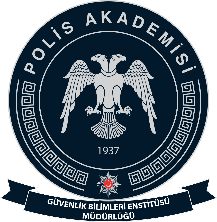 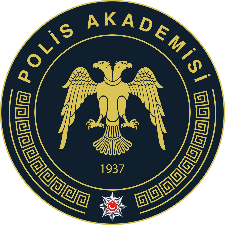 ASKERLİK SEVK TEHİRİ İPTAL FORMU(FORM-7)POLİS AKADEMİSİ BAŞKANLIĞIGÜVENLİK BİLİMLERİ ENSTİTÜSÜ MÜDÜRLÜĞÜ’NE	Enstitünüzün .................................................................................................................. Anabilim Dalında ...............................  numaralı Yüksek Lisans / Doktora öğrencisiyim. Askerlik sevk tehiri işlemlerimin kendi isteğimle iptal edilmesini istiyorum. 	Gereğini arz ederim........../........./20................................................(Ad, Soyad, İmza)Askerlik Şubesi		: ………………………………………………………İkamet Adresi		: ………………………………………………………				………………………………………………………..İkamet Telefonu		Ev:	(……) …………………………… 				İş:	(……) ……………………………				Cep:	(……) ……………………………Sabit Aile Adresi		:…………………………………………………………				…………………………………………………………Sabit Aile Telefonu		: (……) ……………………………